INDICAÇÃO Nº 84/2014Sugere ao Poder Executivo Municipal a construção de calçada em torno de todo o terreno existente  entre as Ruas Monte Carmelo com Monte Horeb e Monte Sinai no jardim Alfa, neste município.Excelentíssimo Senhor Prefeito Municipal, Nos termos do Art. 108 do Regimento Interno desta Casa de Leis, dirijo-me a Vossa Excelência para sugerir que, por intermédio do Setor competente, seja realizado a construção de calçada em torno de todo o terreno existente  entre as Ruas Monte Carmelo com Monte Horeb e Monte Sinai no jardim Alfa, neste município.Justificativa:Conforme relato de moradores da proximidade se faz necessária à construção de calçadas ao redor do terreno por questões de segurança. Entre os moradores há um portador de deficiência visual , o qual já passou por várias situações de morte devido a falta de acessibilidade (condições para utilização, segurança, autonomia, total ou assistida dos espaços mobiliários e equipamentos urbanos, barreiras urbanísticas existentes nas vias públicas e nos espaços de uso público), limitando, impedindo a circulação com segurança do mesmo.Plenário “Dr. Tancredo Neves”, em 13 de Janeiro de 2.014.Celso Ávila- Vereador PV – 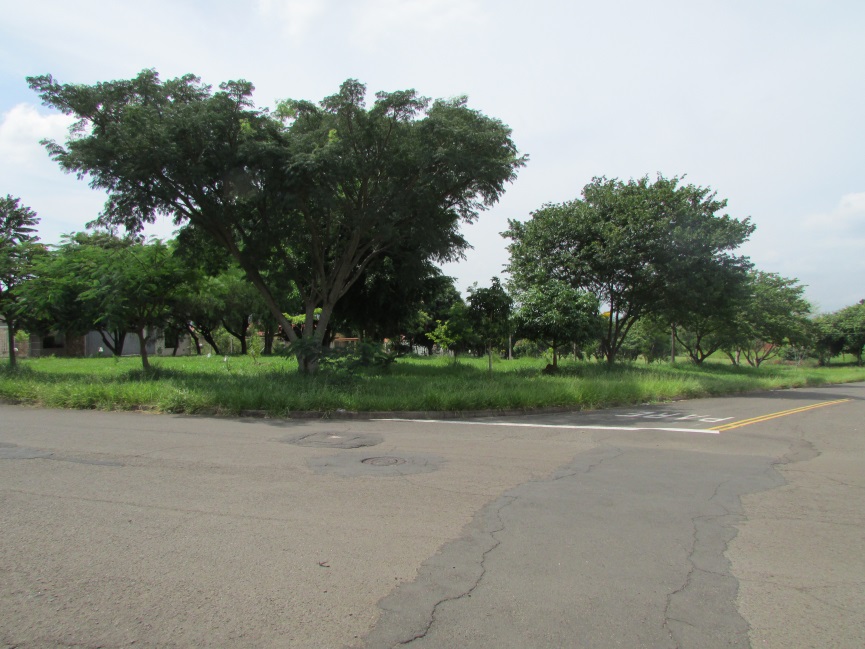 